Муниципальное автономное общеобразовательное учреждение "Подгороднепокровская средняя общеобразовательная школа Оренбургского района"Тема: «Открой свой разум»Работу выполнила: Надеждина Е.Ю.,учитель начальных классовП-Покровка, 2023Пояснительная запискаСтандарт устанавливает требования к результатам обучающихся, освоивших основную образовательную программу начального общего образования: личностным, включающим готовность и способность обучающихся к саморазвитию, сформированность мотивации к обучению и познанию, ценностно-смысловые установки обучающихся, отражающие их индивидуально-личностные позиции, социальные компетенции, личностные качества; сформированность основ гражданской идентичности; метапредметным, включающим освоенные обучающимися универсальные учебные действия (познавательные, регулятивные и коммуникативные), обеспечивающие овладение ключевыми компетенциями, составляющими основу умения учиться, и межпредметными понятиями; предметным, включающим освоенный обучающимися в ходе изучения учебного предмета опыт специфической для данной предметной области деятельности по получению нового знания, его преобразованию и применению, а также систему основополагающих элементов научного знания, лежащих в основе современной научной картины мира.Современная школа пришла к пониманию важности учета индивидуальных особенностей обучающихся и результатов их обучения. Он особенно необходим для детей, имеющих трудности адаптации к школе, трудности обучения. Такие дети составляют от 15 до 30% учащихся начальной школы, они учатся по основной общеобразовательной программе начального общего образования и по адаптированной программе начального общего образования. Новое веяние времени – создание инклюзивных (интегрированных) школ. В этих школах необходимость индивидуальных образовательных планов и индивидуального подхода к развитию и коррекции ребенка диктуется самим статусом  школ.На обучающихся, уже в начальной школе, ложится большая нагрузка. Умственная деятельность, связанная с процессом обучения, относится к числу самых трудных. Нервные клетки коры большого мозга детей обладают еще относительно низкими функциональными возможностями, поэтому большие умственные нагрузки могут вызвать их истощение. Учебная работа требует также длительного сохранения вынужденной рабочей позы, создающей значительную нагрузку на опорно-двигательный аппарат и мышечную систему детей. В режиме дня школьника соотношение между динамическими и статистическими нагрузками резко изменяется в сторону преобладания наиболее утомительного статистического напряжения.При интенсивной или длительной умственной деятельности у школьников развивается утомление. Его биологическое значение двойное: с одной стороны, оно является защитной, охранительной реакцией от чрезмерного истощения организма, а с другой – стимулятором восстановительных процессов и повышения его функциональных возможностей. В.В.Розенблат считает утомлением временное снижение работоспособности, вызванное интенсивной или длительной работой. По данным Всемирной организации здравоохранения, здоровье населения на 50% определяется образом жизни, на 20% – наследственностью, на 20% – воздействием среды обитания и на 10% – качеством медико-санитарной помощи. Отнимем проценты влияния наследственности, а остальные 80% поделим пополам. Получим 40%, которые можно и нужно корректировать.Актуальность темыПроблема школьной неуспеваемости при увеличении числа детей, которые не справляются с программой и уже в начале обучения попадают в разряд неуспевающих, является сегодня очень и очень актуальной.Возникает противоречие: чем больше требований предъявляет образование, тем больше разрыв между результатами обучения.Чтобы эффективно помогать детям, чтобы строить адекватные их трудностям индивидуальные развивающие программы, нужно знать, что именно необходимо развить, чтобы помочь обучающемуся преодолевать не только имеющиеся сейчас, но и возможные в будущем трудности учения.Такой подход противоположен «натаскиванию детей на результат», поскольку целью помощи «является умение учиться», а не приобретение отдельных знаний и навыков. Помочь определить, чего не хватает ребенку в его умении учиться и что нужно сделать, чтобы «научить учиться», может нейропсихологический подход к анализу поведения ребенка и его ошибок в тетрадях.В последние годы педагоги  отмечают катастрофическое нарастание детей неготовности к обучению: с задержками и искажениями психоречевого развития, несформированность произвольной саморегуляции, дисграфии  и т.д. Работа с учениками, имеющими трудности в освоении школьной программы,  -  одна из основных проблем, остро стоящая перед учителями в настоящее время. Круг возможных причин подобной неуспешности школьников широк. Слайд 1 с музыкой  С появлением новых информационных технологий у ребенка стала пропадать способность читать длинные тексты, удерживать в памяти сюжетную линию, концентрироваться на деталях прочитанного. В привычку вошли быстрые просмотры новостных лент, постов в соцсетях, рекламы и другой короткой разнородной информации. Появился новый вид мышления – клиповое. Следствием такой трансформации стало «засыпание» активных нейронных связей, снижение нейропластичности головного мозга и его познавательных функций. По наблюдениям психологов, ещё в 2000 году внимание подростка в среднем концентрировалось на 12 секунд, а к 2022 году этот показатель снизился до 8 секунд. В настоящее время у детей выделяются некоторые проблемы с обучением. Такие как низкий уровень развития логического мышления, неумение работать с текстом, то есть несформированность познавательной деятельности, и как следствие - отсутствие мотивации. Слайд 3  Технология « Открой свой разум» базируется на 3 китах современного обучения – это 1. Технология майнд-фитнес 2. Технология критического мышления  3. Технология когнитивного обученияТехнология «Открой Свой Разум» - это не просто набор приемов, это этап урока и внеурочной деятельности в моей практики. Я систематизировала и апробировала в системе заданные приемы. И это дало результат. Как это работает? И почему это работает эффективно? Вот расписание понедельника моих первоклассников. Слайд 4 Можно ежедневно выполнять рутинную работу, а можно весело, бодро, интересно прокачивать мозг.Начинам день с тренировки. Прием «Ухо-нос».Слайд 5- без музыкиРечь идет о каждодневных, регулярных тренировках. Данное упражнение направлено на тренировку памяти, концентрации внимания, логического мышления.Итак, предлагаю   рассмотреть   один   день   из  жизни  первоклассников.1. РУССКИЙ ЯЗЫКСлайд 6 – без музыки На этапе минутки чистописания можно предложить ребятам обвести те или иные узоры – одновременно двумя руками. Заставляя синхронно работать оба полушария мозга. Данные упражнения со временем усложняются, от простых узоров, до предметов ( бабочка, цветок) и написания своего имени и слова «молодец» (видео)Данные задания можно применить в готовом уже виде, а можно придумать самим. (фокус группу прошу написать правой рукой имя, а левой молодец)2. ЛИТЕРАТУРНОЕ ЧТЕНИЕ Дети сейчас не любят читать, читают медленно, неосознанно и с ошибками. Над данной проблемой я работаю в своей практике использую целый арсенал приемов. - «Лабиринты» - найти выход лишь глазами   Слайд 7, 8-« Таблицы Шульте»   Слайд 9,10,11Данные таблицы можно придумать самим. С каждым годом их можно усложнять. Работа с таблицей Шульте развивает объемное внимание- «Работа с текстом»   Слайд 12,13,14Текст с разным шрифтом, с закрытой верхней частью, «зашумленный текст»Слайд 15  Данные упражнения можно наблюдать на стенах моего класса, где ребята в непроизвольной форме могут тренировать когнитивные навыки. Наши стены в классе живые и несут познавательный характер.Работа в представленной системе позволяет добиваться определённых результатов. 1. Темп чтения вслух увеличивается.2. Возрастает уровень понимания текста.3. Дети увереннее читают фразы и тексты на уроках, с удовольствием включаясь во фронтальную работу.МАТЕМАТИКА  Предлагаю ребятам предмет , например, – «карандаш» и прошу назвать 15 вариантов применения ее в жизни. Здесь мы практикуем развитие дивергентного мышления с ранних лет. ИЗОИнтернет, возможности гаджетов не позволяют нам проявлять возможность думать самим, а предоставляют готовые решения. Ну а как же развивать творческие способности и умение разносторонне мыслить? Ведь во многих профессиях требуется очень часто нестандартность в подходе к решению поставленных задач.Над этим надо задумываться с ранних лет развития ребёнка. И одна из техник развития креативности, как пример игровой технологии, это игра «Друдлы» слайд 16+ видео -упражнение «Дорисуй картинку» - на готовой карточке с друдлом ребёнок может дорисовать детали и дать название получившемуся рисунку.- упражнение «Мой друдл» - предложить ребёнку самостоятельно придумать и нарисовать друдл, а другие участники должны угадать, название картинки.Друдлы способствуют расширению словарного запаса, развитию умения вести диалог, заставляют активно работать мозг и дают мощный положительный эмоциональный эффект. Данные упражнения позволяют улучшить нейропластичность мозга и развить когнитивные способности в любом возрасте.5. ДИНАМИЧЕСКАЯ ПАУЗА (  во время работы фокус группы) Где те замечательные игры нашего детства, так называемая дворовая субкультура, в ходе которой происходила естественная самокоррекция детей, происходило моторное, физическое развитие. В этих играх шло полноценное насыщение кислородом головного мозга. Дети в дворовых играх учились взаимодействовать друг с другом. самое замечательное средство развития крупной моторики – игра “в резиночку»Слайд 17 Динамическая пауза в моей педагогической практике, не проходит скучно и бездарно, а наоборот-увлекательно и с пользой. Физические упражнения очень важны для гармоничного роста и развития школьников. Один день из жизни ученика получился насыщенный, полезный и увлекательный.Заключительная частьРезюмируя , можно сказать , что данная технология синхронизирует оба полушария мозга. слайд 18 – без музыкиСпециалисты в области нейропсихологии говорят, что успешная учеба ребенка в школе во многом зависит от степени развития межполушарных связей.Современная наука пришла к окончательному выводу, что мозг способен меняться всю жизнь, а следовательно, обучение — это естественное и перманентное его состояние. Только обучение должно приносить радость познания. А радость обязательно вызовет интерес к учению.слайд 19 «Открой и прокачай свой разум», так звучала тема моего мастер-класса слайд 20 И в заключении, выполним еще один прием «Я капитан» под музыку.Спасибо за внимание! Берегите себя и будьте здоровы! Q код на экране.Библиография«Атлас новых профессий», Агентство стратегических инициатив и Московская школа управления «Сколково» , 2014 г., первая редакция.Сиротюк А.Л. Коррекция обучения и развития школьников.-М.: Сфера,2002.-80с.  Хомская Е.Д. Нейропсихология.-СПб.: Питер,2007.-496с. Цвынтарный В.В. Играем пальчиками - развиваем речь.-М.: Центрполиграф,2002. -32 с. Приложение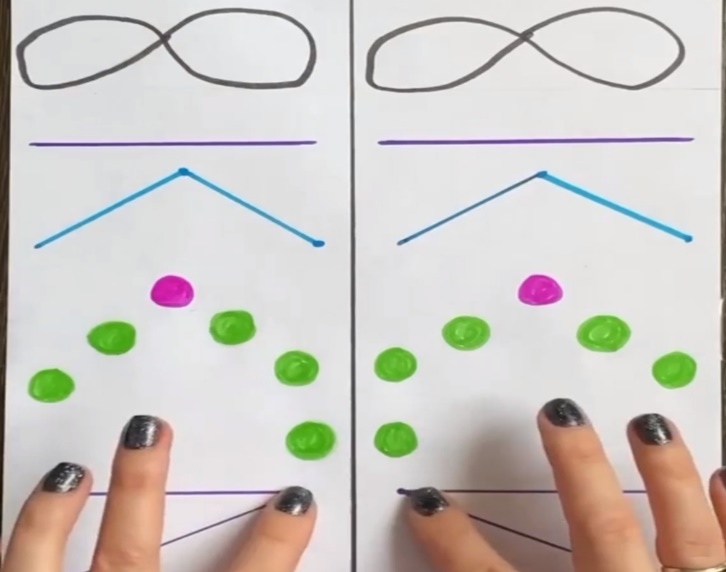 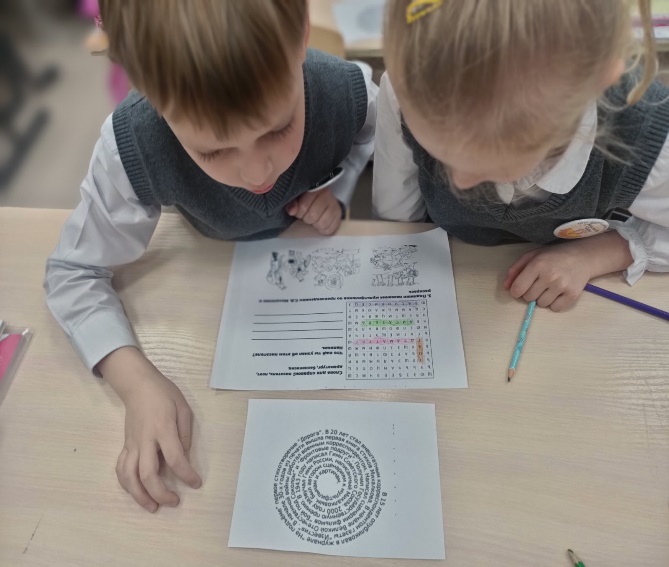 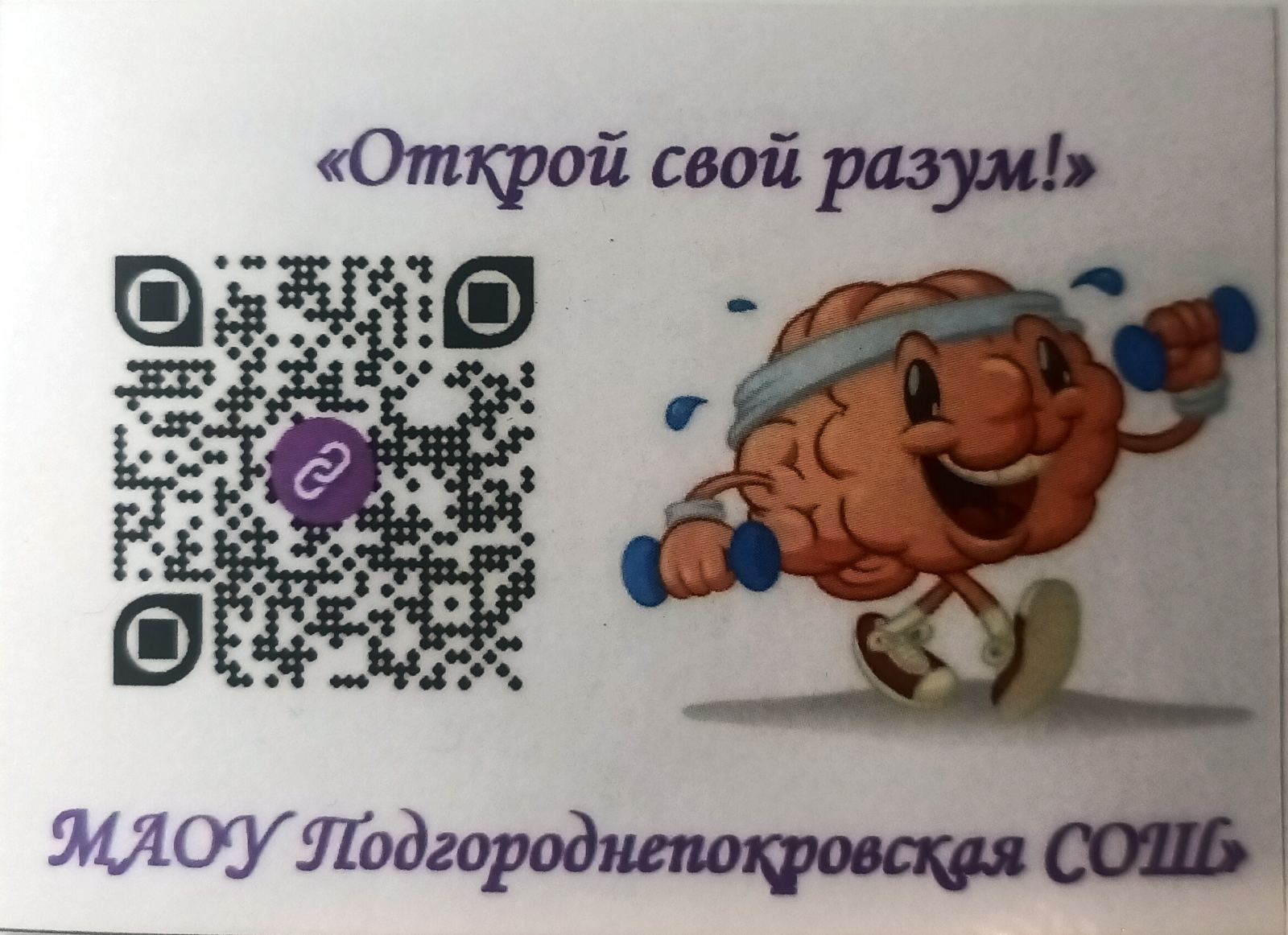 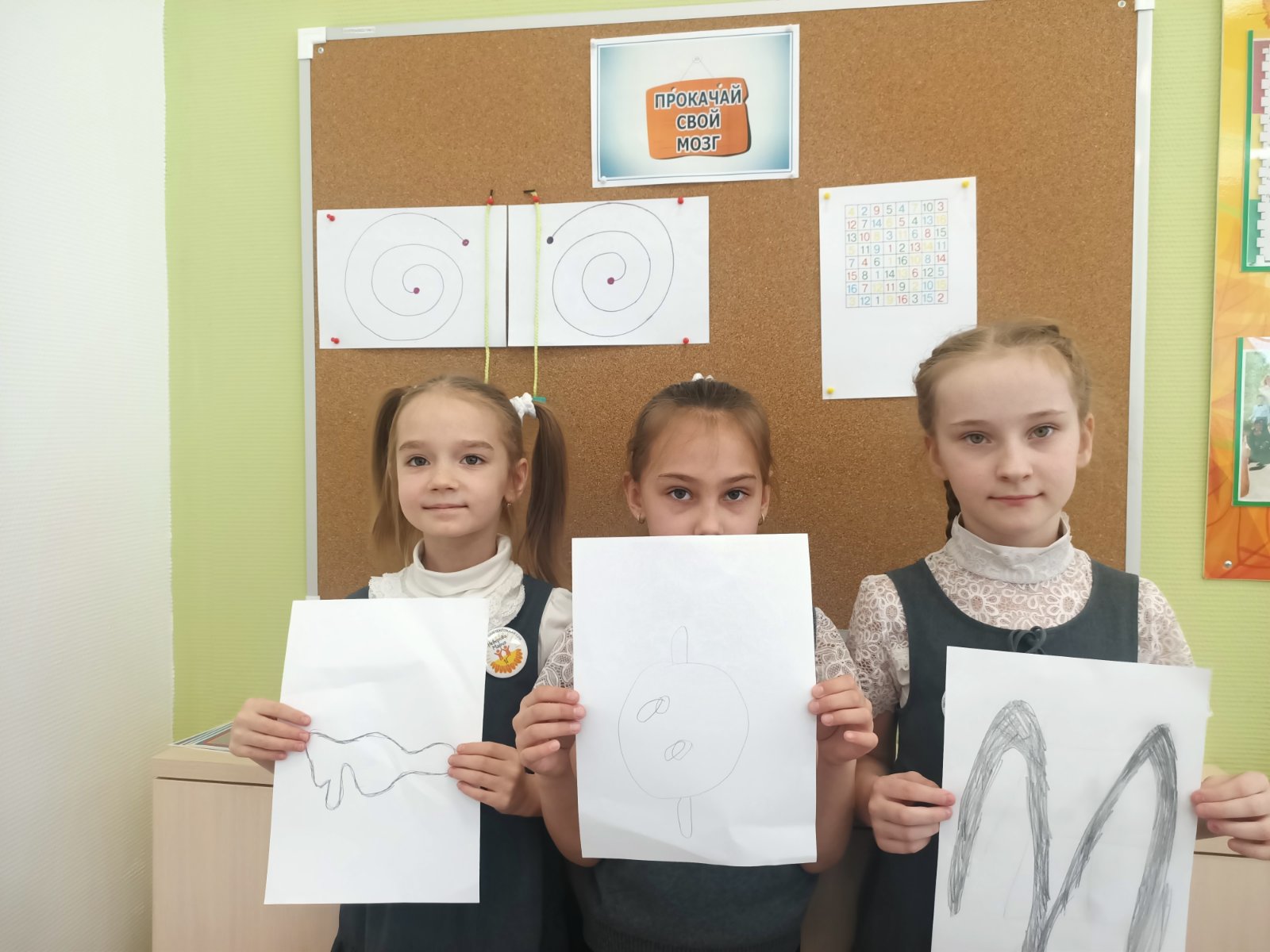 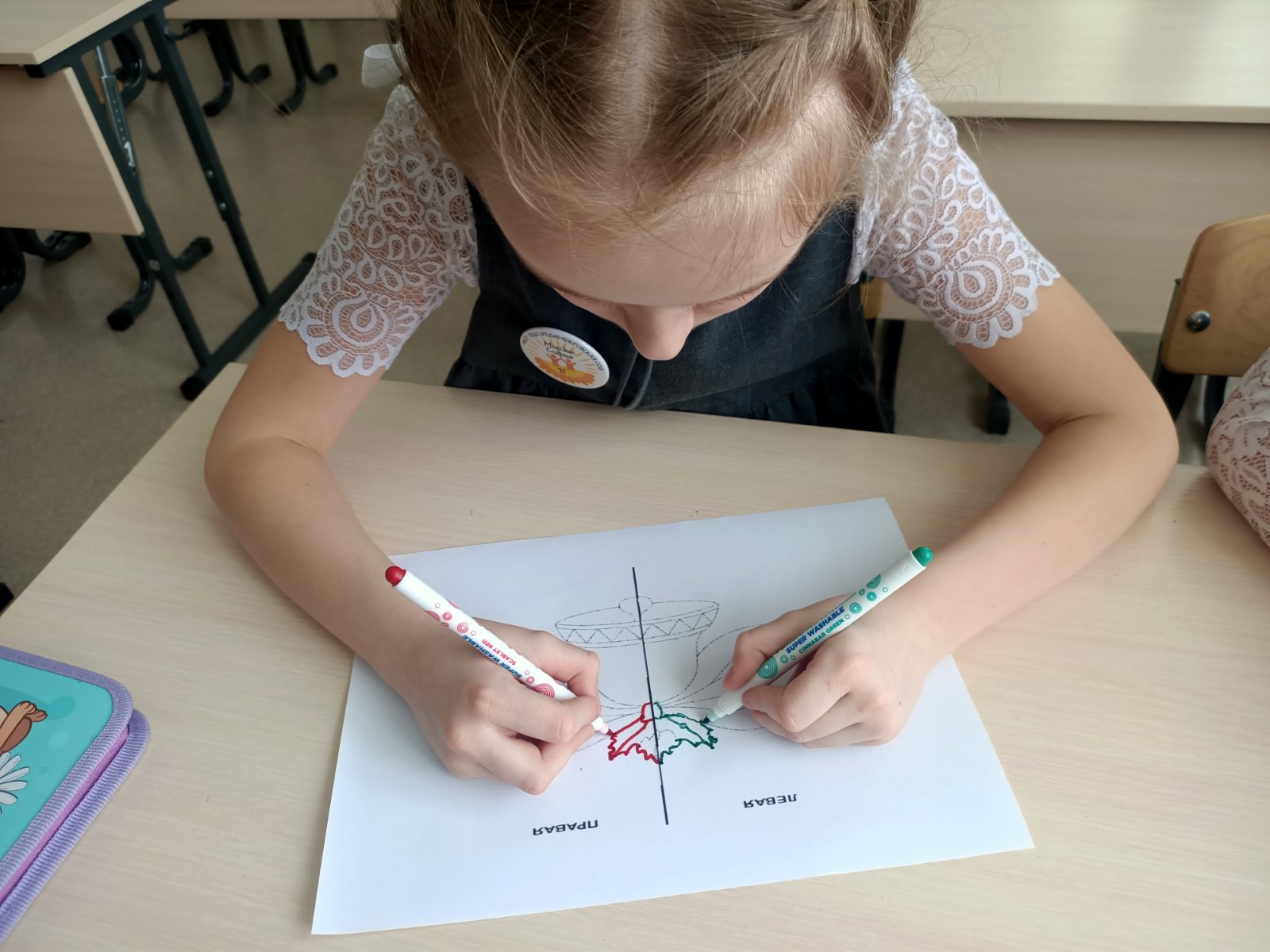 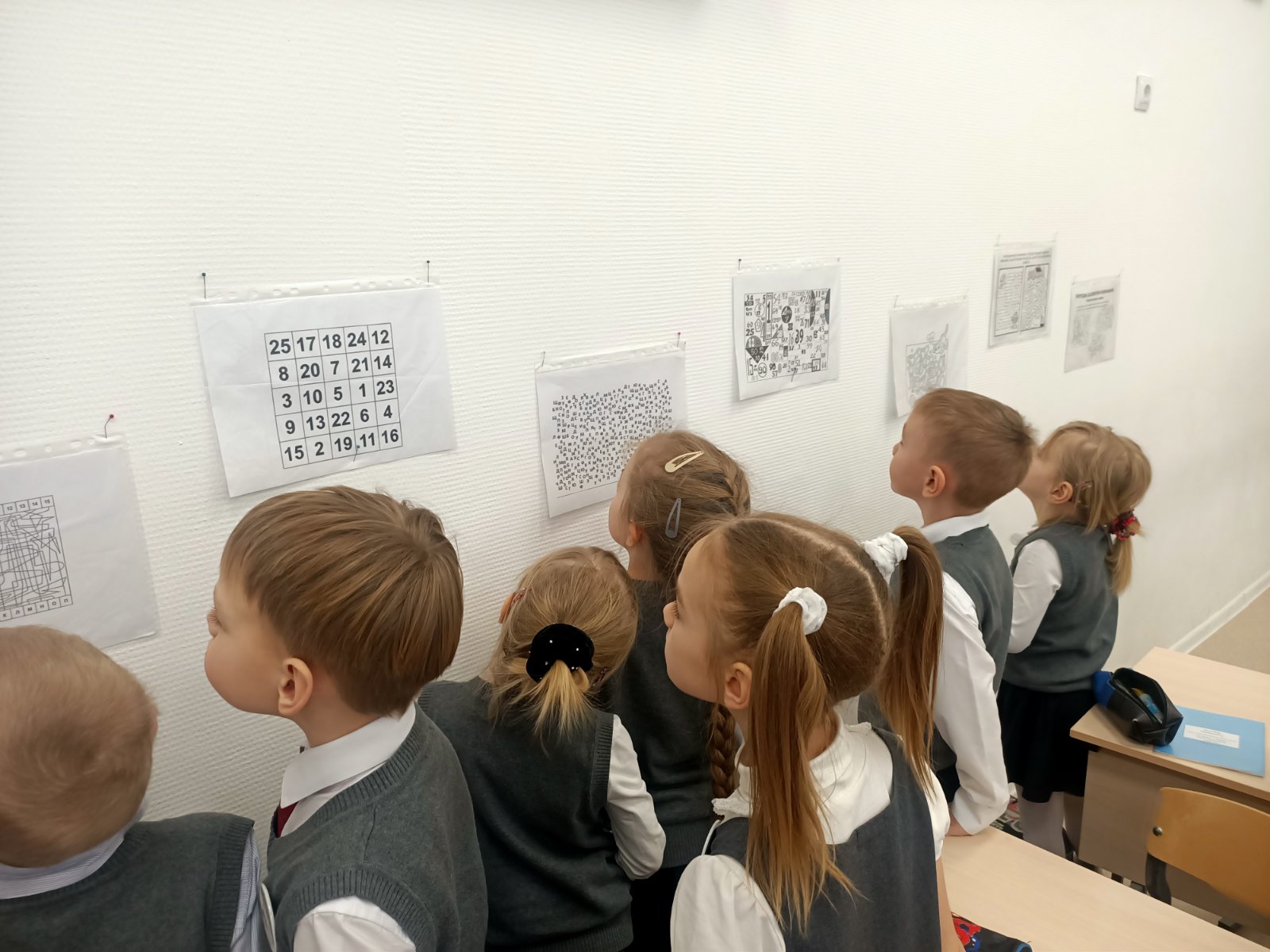 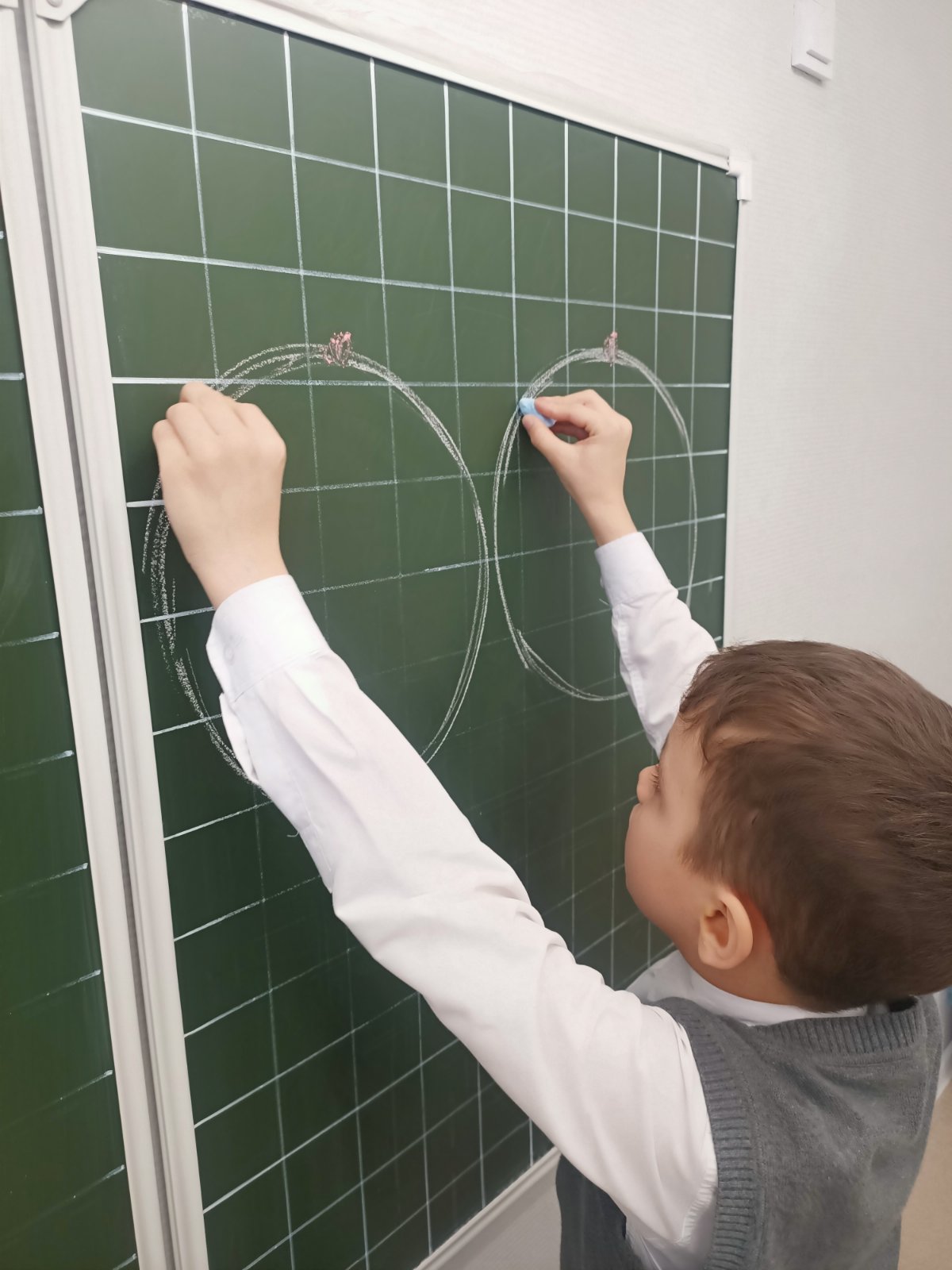 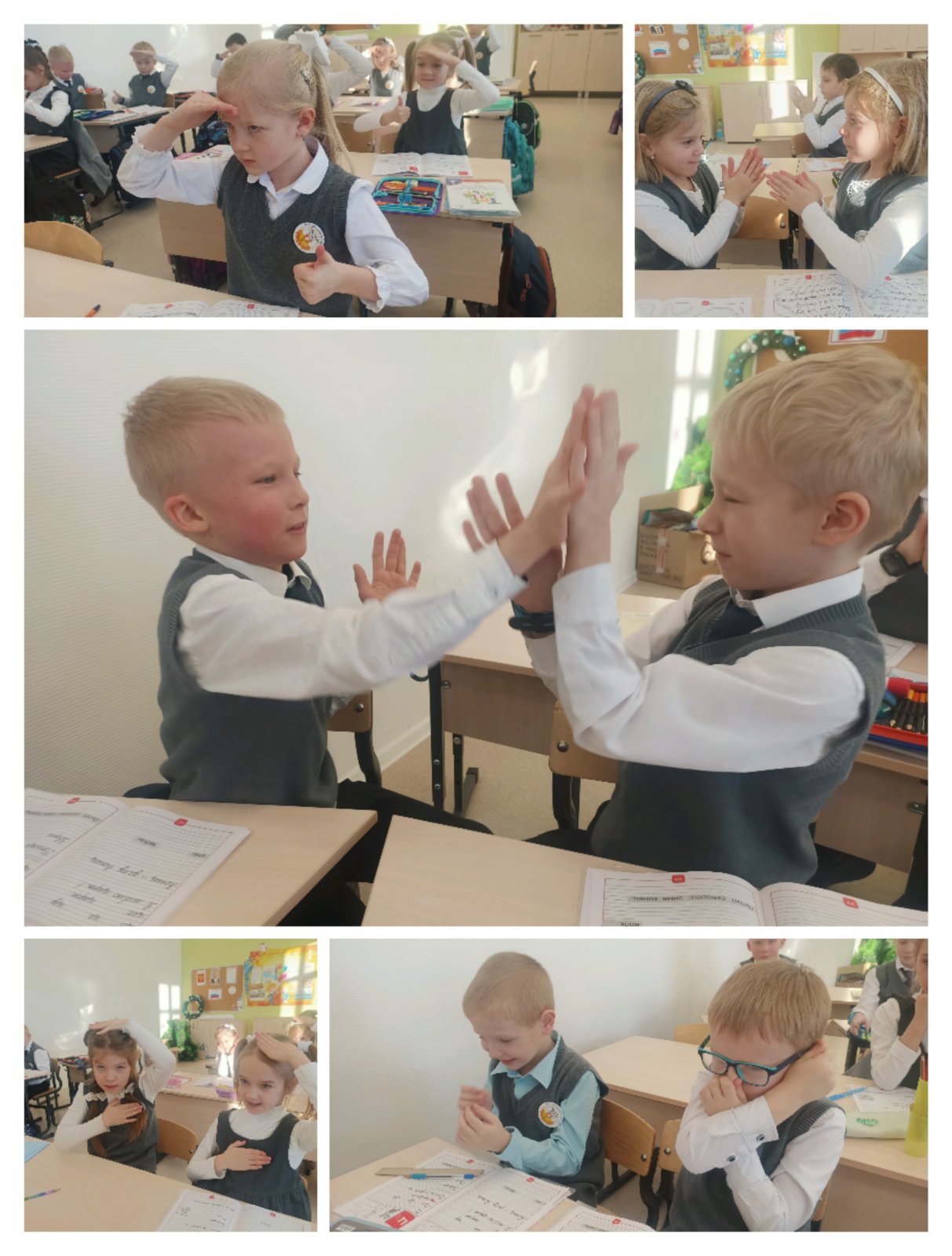 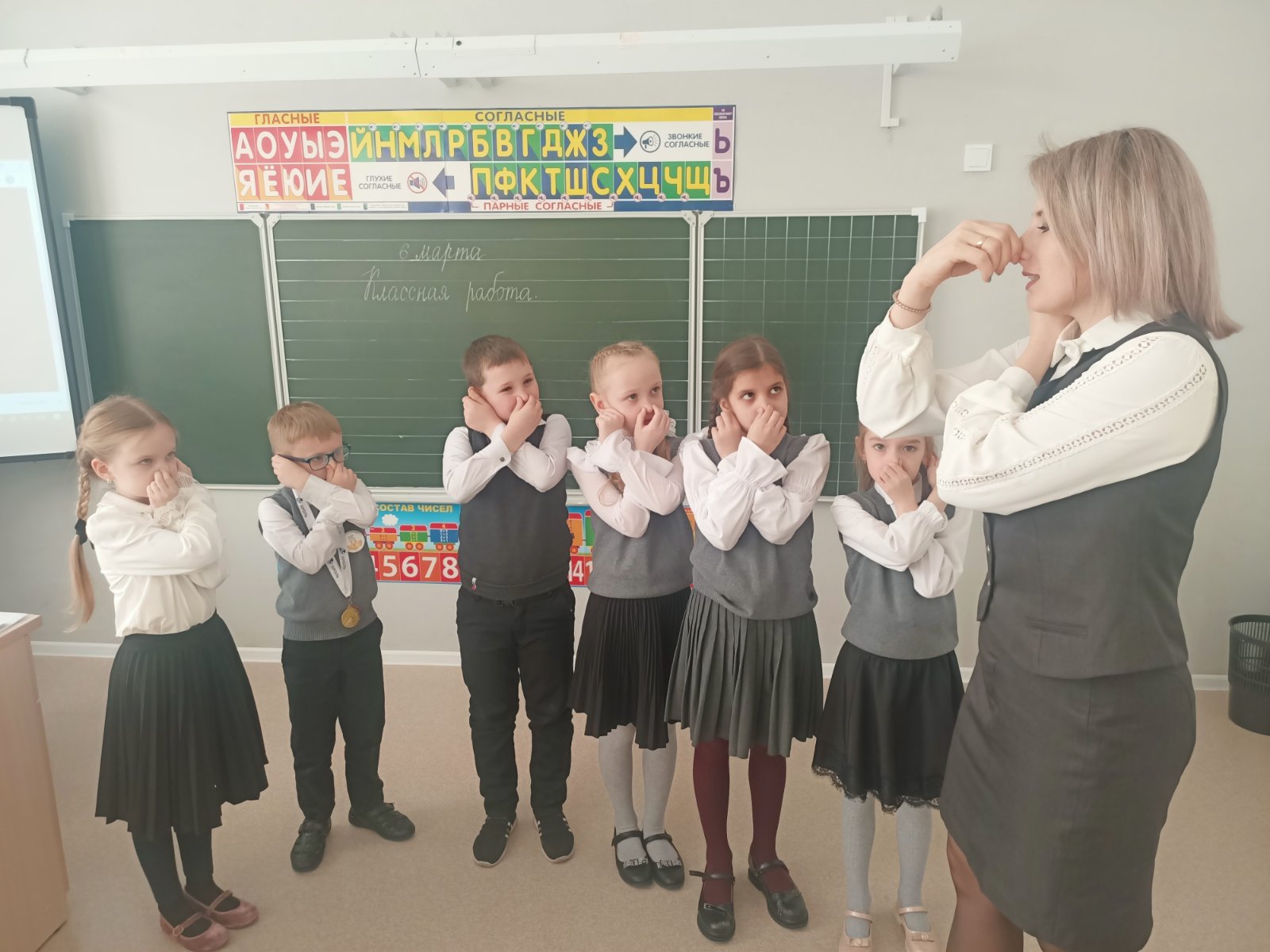 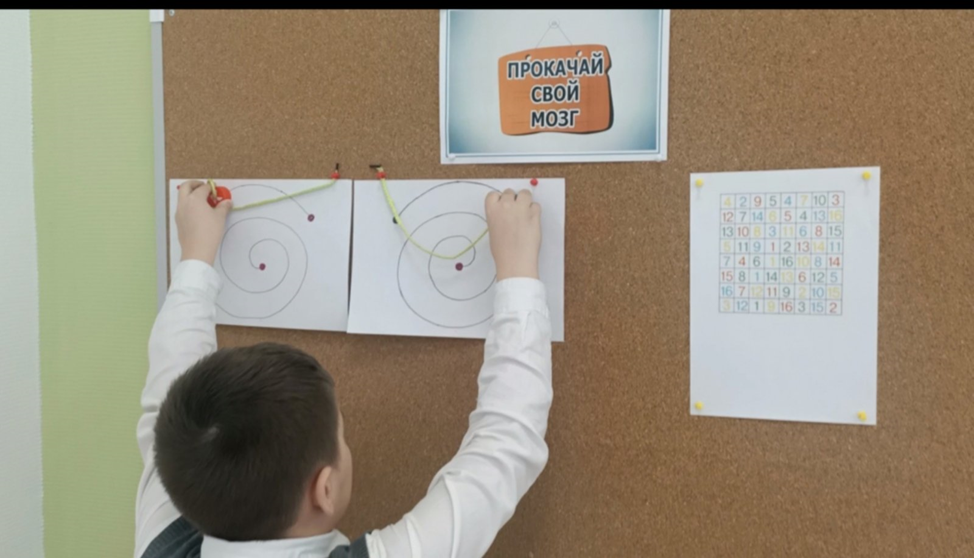 